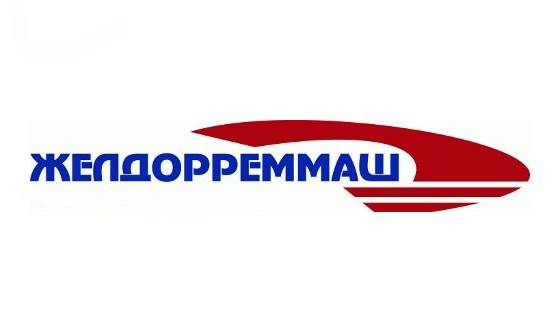 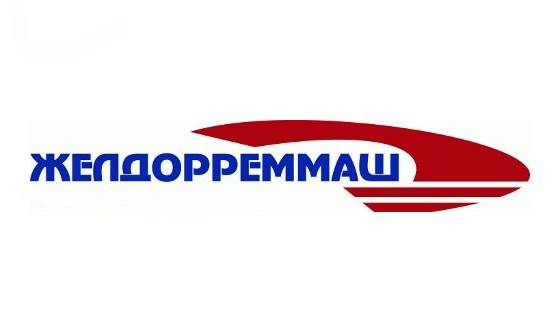 Пресс-релиз 9 апреля 2024 г.ЧЭРЗ оказывает поддержку корпоративным пенсионерам Челябинский электровозоремонтный завод (ЧЭРЗ, входит в АО «Желдорреммаш»), в соответствии с Коллективным договором, действующим в компании, в 2023 году оказал помощь работникам, в разные годы ушедшим на пенсию с предприятия. Поддержку ветеранам, неработающим пенсионерам на заводе оказывают системно. Совместно с работодателем данным вопросом занимаются первичная профсоюзная организация завода и совет ветеранов ЧЭРЗ.Так, в 2023 году более 20 пенсионеров получили путевки на санаторно-курортное лечение. Также бывшим работникам предприятия предоставлялась адресная благотворительная помощь и ежемесячная материальная помощь из фонда «Почет». В соответствии с Коллективным договором АО «Желдорреммаш» пенсионерам доступны компенсация проезда на железнодорожном транспорте, материальная помощь на покупку дорогостоящих лекарств, частичная компенсация зубопротезирования, выплаты к праздникам и юбилейным датам, отдых и оздоровление в санаториях. Опытные работники в свою очередь также помогают заводу. Актив совета ветеранов принимает непосредственное участие в организации патриотических мероприятий ко Дню Победы, а также совместно со специалистами подразделения по связям с общественностью проводят экскурсии для студентов колледжей и вузов.Валерий Федин, председатель совета ветеранов ЧЭРЗ:«Сейчас важно акцентировать внимание на развитии патриотизма. Поэтому мы планируем открыть комнату военной и трудовой славы для проведения мероприятий с молодежью. Работа уже ведется и, вероятно, к концу года такое помещение на заводе появится».В настоящий момент на учете совета ветеранов ЧЭРЗ состоят более 1300 человек. Неработающие пенсионеры Челябинского электровозоремонтного завода имеют право на различные социальные гарантии, которые закреплены в Коллективном договоре Общества, при этом учитывается общий стаж работы в железнодорожной отрасли. Если после увольнения работник вновь трудоустраивается, то он продолжает оставаться членом ветеранской организации и имеет право пользоваться льготами, предусмотренными колдоговором АО «Желдорреммаш».Справка:Челябинский электровозоремонтный завод — многопрофильное промышленное предприятие, входит в АО «Желдорреммаш». Располагает развитой производственной базой по обслуживанию и ремонту тягового подвижного состава – грузовых электровозов постоянного тока серии ВЛ22, ВЛ10, ВЛ11, ВЛ15 всех индексов, 2ЭС4К, 3ЭС4К, 2ЭС6, а также ремонтом электрических машин, колесных пар, производством запасных частей. Осуществляет свою деятельность с 1943 года. Регионы обслуживания: Южно-Уральская, Свердловская, Северная, Куйбышевская, Московская, Октябрьская, Западно-Сибирская железные дороги, а также тяговой подвижной состав, эксплуатируемый на горнодобывающих разрезах Уральского региона.АО «Желдорреммаш» — российская компания, осуществляющая ремонт тягового подвижного состава. Представляет собой сеть локомотиворемонтных заводов, на базе которых проводятся все виды средних и тяжелых ремонтов локомотивов, производство комплектующих, выпуск новых тепловозов. Основным заказчиком выступает ОАО «РЖД». Ежегодно производит ремонт более 2,5 тысяч секций локомотивов. Осуществляя качественное обслуживание тягового подвижного состава на протяжении всего жизненного цикла, компания гарантирует безопасность пассажиров, сохранность грузов и бесперебойность железнодорожного сообщения. АО «Желдорреммаш» имеет 9 производственных площадок по всей территории страны.Пресс-служба ЧЭРЗ+7 (351) 217-10-36 доб. 74-408+7 902 862 13 58PonurovaAV@ao-zdrm.ruВК: https://vk.com/zdrm_cherzТГ: t.me/zdrm_cherzao-zdrm.ru